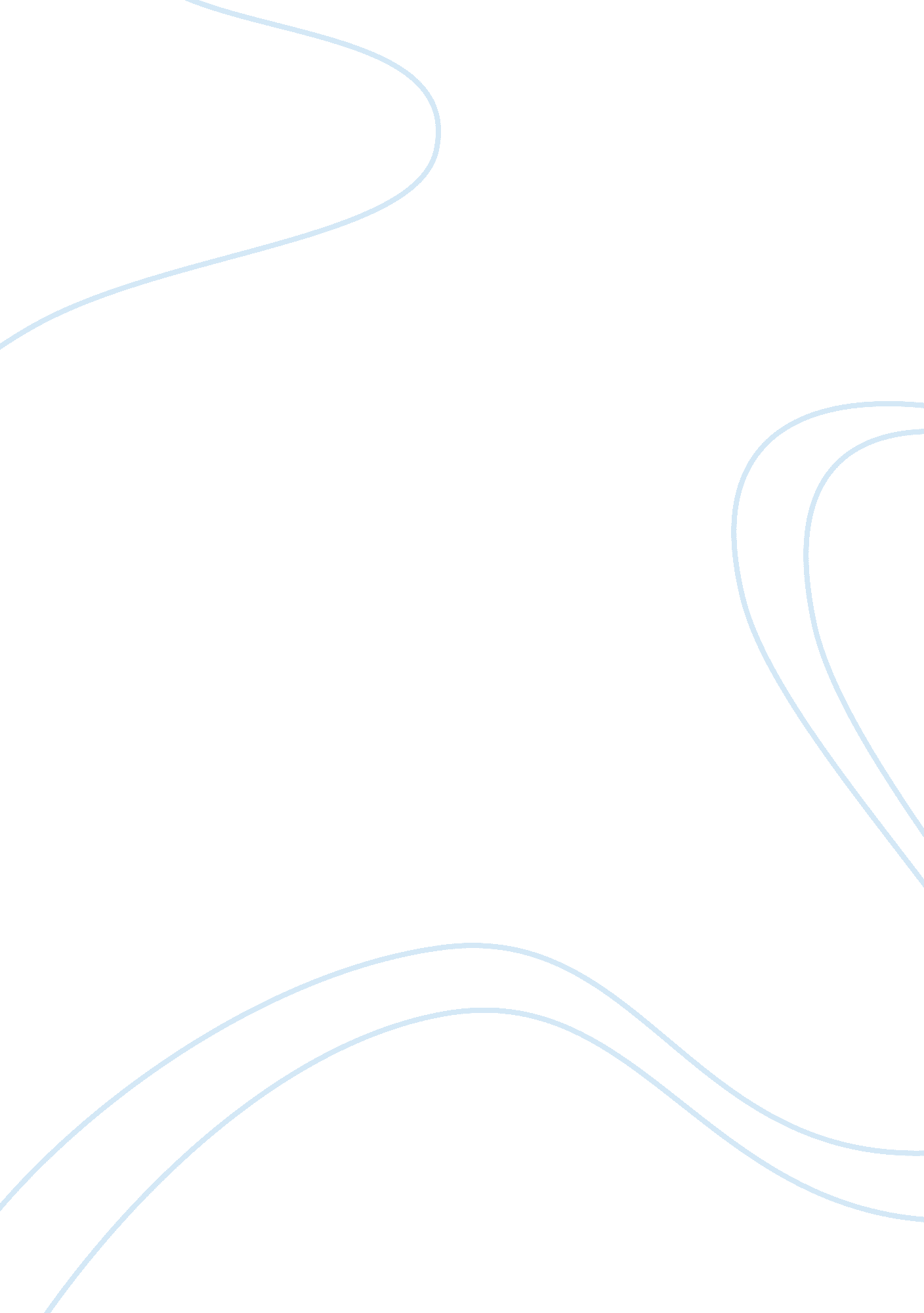 AnalogiesScience, Biology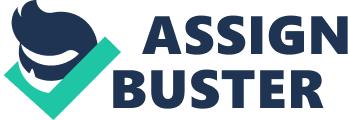 Analogies Analogies Children infected with PKU are more probable to exhibit prefrontal dysfunction. PKU is a gene disorder, which affects behavioral and cognitive development in children. The problem is managed through inhibitory control, which prevents the processing and creation of irrelevant information in the brain that could affect achievement of behavioral activities. PKU normally affects prefrontal brain regions, making them unable to execute their functions. It causes various deficits, which hinder the brain from performing various tasks such as problem-solving activities, differentiating colors, brain development. A disease that has very devastating effects on an individual is bound to change that specific individuals biochemistry. The assumptionis that, if a person has a severe disease like PKU, there would have to be some alteration in some of the chemicals handled in the body. All of the bodys chemical courses precede, particular metabolic pathway or route. 
A Los Angeles freeway system analogy could be applicable in this case. If an accident occurs in Anaheim, traffic may flock in downtown Los Angeles. After a while, substitute roads begin to become operational and the traffic starts to move again but at a slower pace. If the number of cars taking different alternate routes were measured, it would be possible to pinpoint precisely where the accidentoccurred. By use of this analogy, the chemicals eaten as food are the traffic and proceeds along marked major highways known as metabolic pathways until an accident ensues. The accident could bean infectious disease, a mutation, or even a vitamin deficiency. Consequently, after the accident, the traffic courses of molecules are averted onto the slow alternate routes as a substitute of the twelve-lane superhighway. The individual with the slow flow of molecules is alive however, may not be as operational as individuals who has all the metabolic highways are open. The bottleneck with using this highway analogy is that; supposing certain freeways were not even registered on the highway map since the people who amassed them were not from town and did not know about them. Overall, analogies are effective strategies for communicating complex materials and concepts and a person with little knowledge of the functionality will easily understand. 
References 
William, S. (n. d.). Organic acid testing and autism . Retrieved February 11, 2014, from Great Plains Laboratory: http://www. greatplainslaboratory. com/book/bk5sect1. html 